Қысқа мерзімді жоспарБөлім: БиосфераҚысқа мерзімді жоспарБөлім: БиосфераҚысқа мерзімді жоспарБөлім: БиосфераҚысқа мерзімді жоспарБөлім: БиосфераМектеп:  «№111 орта мектебі»КМММектеп:  «№111 орта мектебі»КМММектеп:  «№111 орта мектебі»КМММектеп:  «№111 орта мектебі»КМММектеп:  «№111 орта мектебі»КМММектеп:  «№111 орта мектебі»КММКүні:  Күні:  Күні:  Күні:  Мұғалім:    Н.ПірімжароваМұғалім:    Н.ПірімжароваМұғалім:    Н.ПірімжароваМұғалім:    Н.ПірімжароваМұғалім:    Н.ПірімжароваМұғалім:    Н.ПірімжароваСынып 8Сынып 8Сынып 8Сынып 8Қатысқандар саны:11Қатысқандар саны:Қатысқандар саны:Қатысқандар саны:Қатысқандар саны:Қатысқандар саны:Сабақ тақырыбыСабақ тақырыбыТабиғат зоналары  жіне биіктік белдеулеріТабиғат зоналары  жіне биіктік белдеулеріТабиғат зоналары  жіне биіктік белдеулері  Сабақтың оқу мақсаты    Сабақтың оқу мақсаты  8.3.4.1 табиғат зоналары мен биіктік белдеулерінің қалыптасуын талдайды, салыстырмалы сипаттама жасайды8.3.4.1 табиғат зоналары мен биіктік белдеулерінің қалыптасуын талдайды, салыстырмалы сипаттама жасайды8.3.4.1 табиғат зоналары мен биіктік белдеулерінің қалыптасуын талдайды, салыстырмалы сипаттама жасайды8.3.4.1 табиғат зоналары мен биіктік белдеулерінің қалыптасуын талдайды, салыстырмалы сипаттама жасайды8.3.4.1 табиғат зоналары мен биіктік белдеулерінің қалыптасуын талдайды, салыстырмалы сипаттама жасайды8.3.4.1 табиғат зоналары мен биіктік белдеулерінің қалыптасуын талдайды, салыстырмалы сипаттама жасайды8.3.4.1 табиғат зоналары мен биіктік белдеулерінің қалыптасуын талдайды, салыстырмалы сипаттама жасайды8.3.4.1 табиғат зоналары мен биіктік белдеулерінің қалыптасуын талдайды, салыстырмалы сипаттама жасайды Сабақтың мақсаты Сабақтың мақсаты Табиғат зоналары туралы біледіЕндік зоналылық пен биіктік белдеу туралы біледі.Ендік зоналар мен:  биіктік белдеулерді анықтайдыТабиғат зоналары мен биіктік белдеулердің қалыптасуын түсіндіреді. Табиғат зоналары туралы біледіЕндік зоналылық пен биіктік белдеу туралы біледі.Ендік зоналар мен:  биіктік белдеулерді анықтайдыТабиғат зоналары мен биіктік белдеулердің қалыптасуын түсіндіреді. Табиғат зоналары туралы біледіЕндік зоналылық пен биіктік белдеу туралы біледі.Ендік зоналар мен:  биіктік белдеулерді анықтайдыТабиғат зоналары мен биіктік белдеулердің қалыптасуын түсіндіреді. Табиғат зоналары туралы біледіЕндік зоналылық пен биіктік белдеу туралы біледі.Ендік зоналар мен:  биіктік белдеулерді анықтайдыТабиғат зоналары мен биіктік белдеулердің қалыптасуын түсіндіреді. Табиғат зоналары туралы біледіЕндік зоналылық пен биіктік белдеу туралы біледі.Ендік зоналар мен:  биіктік белдеулерді анықтайдыТабиғат зоналары мен биіктік белдеулердің қалыптасуын түсіндіреді. Табиғат зоналары туралы біледіЕндік зоналылық пен биіктік белдеу туралы біледі.Ендік зоналар мен:  биіктік белдеулерді анықтайдыТабиғат зоналары мен биіктік белдеулердің қалыптасуын түсіндіреді. Табиғат зоналары туралы біледіЕндік зоналылық пен биіктік белдеу туралы біледі.Ендік зоналар мен:  биіктік белдеулерді анықтайдыТабиғат зоналары мен биіктік белдеулердің қалыптасуын түсіндіреді. Табиғат зоналары туралы біледіЕндік зоналылық пен биіктік белдеу туралы біледі.Ендік зоналар мен:  биіктік белдеулерді анықтайдыТабиғат зоналары мен биіктік белдеулердің қалыптасуын түсіндіреді.Сабақтың жоспарланған кезеңдері Мұғалім  іс-әрекет  Мұғалім  іс-әрекет  Мұғалім  іс-әрекет  Мұғалім  іс-әрекет  Мұғалім  іс-әрекет  Оқушы іс-әрекетіБағалауБағалауРесурстарСабақтың басы5 минутОқушылармен сәлемдесу.Үй тапсырмасын сұрау.Су  апаттары.Оқушыларға  үйден апат болған аймақтар жайлы  мәлімет жинақтап келу тапсырылған.  Суретке қарап сабақтың тақырыбын анықтау.Сабақтың мақсатымен таныстыру.Ылғалдылық  коэффициентіТабиғат зонасыБиіктік белдеулерОқушылармен сәлемдесу.Үй тапсырмасын сұрау.Су  апаттары.Оқушыларға  үйден апат болған аймақтар жайлы  мәлімет жинақтап келу тапсырылған.  Суретке қарап сабақтың тақырыбын анықтау.Сабақтың мақсатымен таныстыру.Ылғалдылық  коэффициентіТабиғат зонасыБиіктік белдеулерОқушылармен сәлемдесу.Үй тапсырмасын сұрау.Су  апаттары.Оқушыларға  үйден апат болған аймақтар жайлы  мәлімет жинақтап келу тапсырылған.  Суретке қарап сабақтың тақырыбын анықтау.Сабақтың мақсатымен таныстыру.Ылғалдылық  коэффициентіТабиғат зонасыБиіктік белдеулерОқушылармен сәлемдесу.Үй тапсырмасын сұрау.Су  апаттары.Оқушыларға  үйден апат болған аймақтар жайлы  мәлімет жинақтап келу тапсырылған.  Суретке қарап сабақтың тақырыбын анықтау.Сабақтың мақсатымен таныстыру.Ылғалдылық  коэффициентіТабиғат зонасыБиіктік белдеулерОқушылармен сәлемдесу.Үй тапсырмасын сұрау.Су  апаттары.Оқушыларға  үйден апат болған аймақтар жайлы  мәлімет жинақтап келу тапсырылған.  Суретке қарап сабақтың тақырыбын анықтау.Сабақтың мақсатымен таныстыру.Ылғалдылық  коэффициентіТабиғат зонасыБиіктік белдеулерСәлемдесуСұрақтарға –жауап беруӨзара бағалауӨзара бағалауПрезентация Слайд 1-3Сабақтың ортасы5минут10минут10минут5минутМиға шабуыл әдісіТабиғат зоналары деген не?Табиғат зоналары - ендік бағытта температурасы, ылғал мөлшері, топырағы, өсімдіктері, жануарлары бірдей болатын табиғат кешені.Табиғат кешені дегеніміз не?Табиғат кешені - өзара күрделі байланыста әрекет ететін табиғат компоненттерінің өзіндік ерекшеліктерімен көзге түсетін жер бетінің бір көрінісі. Биіктік белдеулік зонаТауларда табиғат зонасы тау етегінен шыңдарына дейін ауысадыТаулы өңірлерді аралай жүріп, өсімдіктер аймағының өзгермелі екендігін бақылай аласыз. Жоғары көтерілген сайын ауа райы суып, өсімдіктер түрі де өзгереді.Тауға көтерілген сайын қылқан жапырақты орман, ал одан жоғарыда ормандар бұталар мен шалғынға ұласады. Ең биік жерлерде мүктер мен қыналар көп, ал шыңдарын қар мен мұз басып жатады. Табиғаттағы зоналылық құрлықтағы  климаттық жағдайға  байланысты. 
Мысалы, температура жоғары, ылғалы мол жерлерде  мәңгі жасыл орман қалыптасады.Ал, температура жоғары, ылғалы аз түсетін жерлерде шөл қалыптасады.1-тапсырма   2-тапсырма Жеке жұмыс Мәтінмен жұмысОқушыларға мәтін таратылады, мәтінді оқып талдайды.
   Жеке жұмыс
оқушылар дәптерге орындайды3-тапсырма1-кестені толтырады2-биіктік белдеуліктің қалыптасуын график түрінде көрсетіңіз.   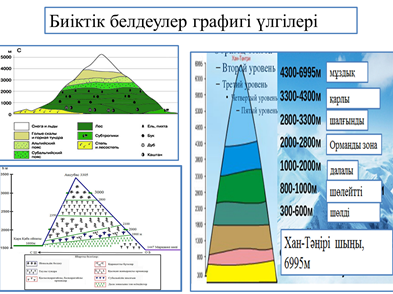 3-Биіктік белдеулігіне байланысты есеп шығару.А)Ауа температурасы +10 С шамасындаболса 5км,биіктік температурасы қандай?6* 5км=30    10-30=-20 СБ)Жер бетінде ауа температурасы +20 С болса,3000м биіктіктегі температура қанша болады?6*3000=18 С     20-18=+2 СКарточкалар: Дүниежүзінің табиғат зоналар картасы беріледі оқушы табиғат зонасын орнымен жазып шығадыМиға шабуыл әдісіТабиғат зоналары деген не?Табиғат зоналары - ендік бағытта температурасы, ылғал мөлшері, топырағы, өсімдіктері, жануарлары бірдей болатын табиғат кешені.Табиғат кешені дегеніміз не?Табиғат кешені - өзара күрделі байланыста әрекет ететін табиғат компоненттерінің өзіндік ерекшеліктерімен көзге түсетін жер бетінің бір көрінісі. Биіктік белдеулік зонаТауларда табиғат зонасы тау етегінен шыңдарына дейін ауысадыТаулы өңірлерді аралай жүріп, өсімдіктер аймағының өзгермелі екендігін бақылай аласыз. Жоғары көтерілген сайын ауа райы суып, өсімдіктер түрі де өзгереді.Тауға көтерілген сайын қылқан жапырақты орман, ал одан жоғарыда ормандар бұталар мен шалғынға ұласады. Ең биік жерлерде мүктер мен қыналар көп, ал шыңдарын қар мен мұз басып жатады. Табиғаттағы зоналылық құрлықтағы  климаттық жағдайға  байланысты. 
Мысалы, температура жоғары, ылғалы мол жерлерде  мәңгі жасыл орман қалыптасады.Ал, температура жоғары, ылғалы аз түсетін жерлерде шөл қалыптасады.1-тапсырма   2-тапсырма Жеке жұмыс Мәтінмен жұмысОқушыларға мәтін таратылады, мәтінді оқып талдайды.
   Жеке жұмыс
оқушылар дәптерге орындайды3-тапсырма1-кестені толтырады2-биіктік белдеуліктің қалыптасуын график түрінде көрсетіңіз.   3-Биіктік белдеулігіне байланысты есеп шығару.А)Ауа температурасы +10 С шамасындаболса 5км,биіктік температурасы қандай?6* 5км=30    10-30=-20 СБ)Жер бетінде ауа температурасы +20 С болса,3000м биіктіктегі температура қанша болады?6*3000=18 С     20-18=+2 СКарточкалар: Дүниежүзінің табиғат зоналар картасы беріледі оқушы табиғат зонасын орнымен жазып шығадыМиға шабуыл әдісіТабиғат зоналары деген не?Табиғат зоналары - ендік бағытта температурасы, ылғал мөлшері, топырағы, өсімдіктері, жануарлары бірдей болатын табиғат кешені.Табиғат кешені дегеніміз не?Табиғат кешені - өзара күрделі байланыста әрекет ететін табиғат компоненттерінің өзіндік ерекшеліктерімен көзге түсетін жер бетінің бір көрінісі. Биіктік белдеулік зонаТауларда табиғат зонасы тау етегінен шыңдарына дейін ауысадыТаулы өңірлерді аралай жүріп, өсімдіктер аймағының өзгермелі екендігін бақылай аласыз. Жоғары көтерілген сайын ауа райы суып, өсімдіктер түрі де өзгереді.Тауға көтерілген сайын қылқан жапырақты орман, ал одан жоғарыда ормандар бұталар мен шалғынға ұласады. Ең биік жерлерде мүктер мен қыналар көп, ал шыңдарын қар мен мұз басып жатады. Табиғаттағы зоналылық құрлықтағы  климаттық жағдайға  байланысты. 
Мысалы, температура жоғары, ылғалы мол жерлерде  мәңгі жасыл орман қалыптасады.Ал, температура жоғары, ылғалы аз түсетін жерлерде шөл қалыптасады.1-тапсырма   2-тапсырма Жеке жұмыс Мәтінмен жұмысОқушыларға мәтін таратылады, мәтінді оқып талдайды.
   Жеке жұмыс
оқушылар дәптерге орындайды3-тапсырма1-кестені толтырады2-биіктік белдеуліктің қалыптасуын график түрінде көрсетіңіз.   3-Биіктік белдеулігіне байланысты есеп шығару.А)Ауа температурасы +10 С шамасындаболса 5км,биіктік температурасы қандай?6* 5км=30    10-30=-20 СБ)Жер бетінде ауа температурасы +20 С болса,3000м биіктіктегі температура қанша болады?6*3000=18 С     20-18=+2 СКарточкалар: Дүниежүзінің табиғат зоналар картасы беріледі оқушы табиғат зонасын орнымен жазып шығадыМиға шабуыл әдісіТабиғат зоналары деген не?Табиғат зоналары - ендік бағытта температурасы, ылғал мөлшері, топырағы, өсімдіктері, жануарлары бірдей болатын табиғат кешені.Табиғат кешені дегеніміз не?Табиғат кешені - өзара күрделі байланыста әрекет ететін табиғат компоненттерінің өзіндік ерекшеліктерімен көзге түсетін жер бетінің бір көрінісі. Биіктік белдеулік зонаТауларда табиғат зонасы тау етегінен шыңдарына дейін ауысадыТаулы өңірлерді аралай жүріп, өсімдіктер аймағының өзгермелі екендігін бақылай аласыз. Жоғары көтерілген сайын ауа райы суып, өсімдіктер түрі де өзгереді.Тауға көтерілген сайын қылқан жапырақты орман, ал одан жоғарыда ормандар бұталар мен шалғынға ұласады. Ең биік жерлерде мүктер мен қыналар көп, ал шыңдарын қар мен мұз басып жатады. Табиғаттағы зоналылық құрлықтағы  климаттық жағдайға  байланысты. 
Мысалы, температура жоғары, ылғалы мол жерлерде  мәңгі жасыл орман қалыптасады.Ал, температура жоғары, ылғалы аз түсетін жерлерде шөл қалыптасады.1-тапсырма   2-тапсырма Жеке жұмыс Мәтінмен жұмысОқушыларға мәтін таратылады, мәтінді оқып талдайды.
   Жеке жұмыс
оқушылар дәптерге орындайды3-тапсырма1-кестені толтырады2-биіктік белдеуліктің қалыптасуын график түрінде көрсетіңіз.   3-Биіктік белдеулігіне байланысты есеп шығару.А)Ауа температурасы +10 С шамасындаболса 5км,биіктік температурасы қандай?6* 5км=30    10-30=-20 СБ)Жер бетінде ауа температурасы +20 С болса,3000м биіктіктегі температура қанша болады?6*3000=18 С     20-18=+2 СКарточкалар: Дүниежүзінің табиғат зоналар картасы беріледі оқушы табиғат зонасын орнымен жазып шығадыМиға шабуыл әдісіТабиғат зоналары деген не?Табиғат зоналары - ендік бағытта температурасы, ылғал мөлшері, топырағы, өсімдіктері, жануарлары бірдей болатын табиғат кешені.Табиғат кешені дегеніміз не?Табиғат кешені - өзара күрделі байланыста әрекет ететін табиғат компоненттерінің өзіндік ерекшеліктерімен көзге түсетін жер бетінің бір көрінісі. Биіктік белдеулік зонаТауларда табиғат зонасы тау етегінен шыңдарына дейін ауысадыТаулы өңірлерді аралай жүріп, өсімдіктер аймағының өзгермелі екендігін бақылай аласыз. Жоғары көтерілген сайын ауа райы суып, өсімдіктер түрі де өзгереді.Тауға көтерілген сайын қылқан жапырақты орман, ал одан жоғарыда ормандар бұталар мен шалғынға ұласады. Ең биік жерлерде мүктер мен қыналар көп, ал шыңдарын қар мен мұз басып жатады. Табиғаттағы зоналылық құрлықтағы  климаттық жағдайға  байланысты. 
Мысалы, температура жоғары, ылғалы мол жерлерде  мәңгі жасыл орман қалыптасады.Ал, температура жоғары, ылғалы аз түсетін жерлерде шөл қалыптасады.1-тапсырма   2-тапсырма Жеке жұмыс Мәтінмен жұмысОқушыларға мәтін таратылады, мәтінді оқып талдайды.
   Жеке жұмыс
оқушылар дәптерге орындайды3-тапсырма1-кестені толтырады2-биіктік белдеуліктің қалыптасуын график түрінде көрсетіңіз.   3-Биіктік белдеулігіне байланысты есеп шығару.А)Ауа температурасы +10 С шамасындаболса 5км,биіктік температурасы қандай?6* 5км=30    10-30=-20 СБ)Жер бетінде ауа температурасы +20 С болса,3000м биіктіктегі температура қанша болады?6*3000=18 С     20-18=+2 СКарточкалар: Дүниежүзінің табиғат зоналар картасы беріледі оқушы табиғат зонасын орнымен жазып шығадыВидео Табиғат зоналарыКестемен жұмысЕсеп шығаруМәтінмен жұмысКестемен жұмысГрафик салуЕсеп шығаруКартамен жұмысВидео Табиғат зоналарыКестемен жұмысЕсеп шығаруМәтінмен жұмысКестемен жұмысГрафик салуЕсеп шығаруКартамен жұмысШапалақтау арқылы бағалауБасбармақӨзара бағалауСлайд 4-9Слайд 10-16Сабақ соңы 5минутКері байланыс: «Лездеме» әдісіҮйге тапсырма: «Қазақстанның табиғат зоналары» жайлы хабарлама жазып келуКері байланыс: «Лездеме» әдісіҮйге тапсырма: «Қазақстанның табиғат зоналары» жайлы хабарлама жазып келуКері байланыс: «Лездеме» әдісіҮйге тапсырма: «Қазақстанның табиғат зоналары» жайлы хабарлама жазып келуКері байланыс: «Лездеме» әдісіҮйге тапсырма: «Қазақстанның табиғат зоналары» жайлы хабарлама жазып келуКері байланыс: «Лездеме» әдісіҮйге тапсырма: «Қазақстанның табиғат зоналары» жайлы хабарлама жазып келуПрезентация Слайд 22